Тел. 8 800 500-73-88 www.visatourservice.ru 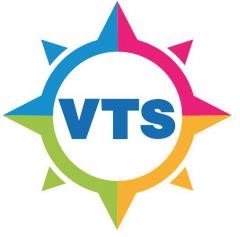 Федеральная сеть Visatourservice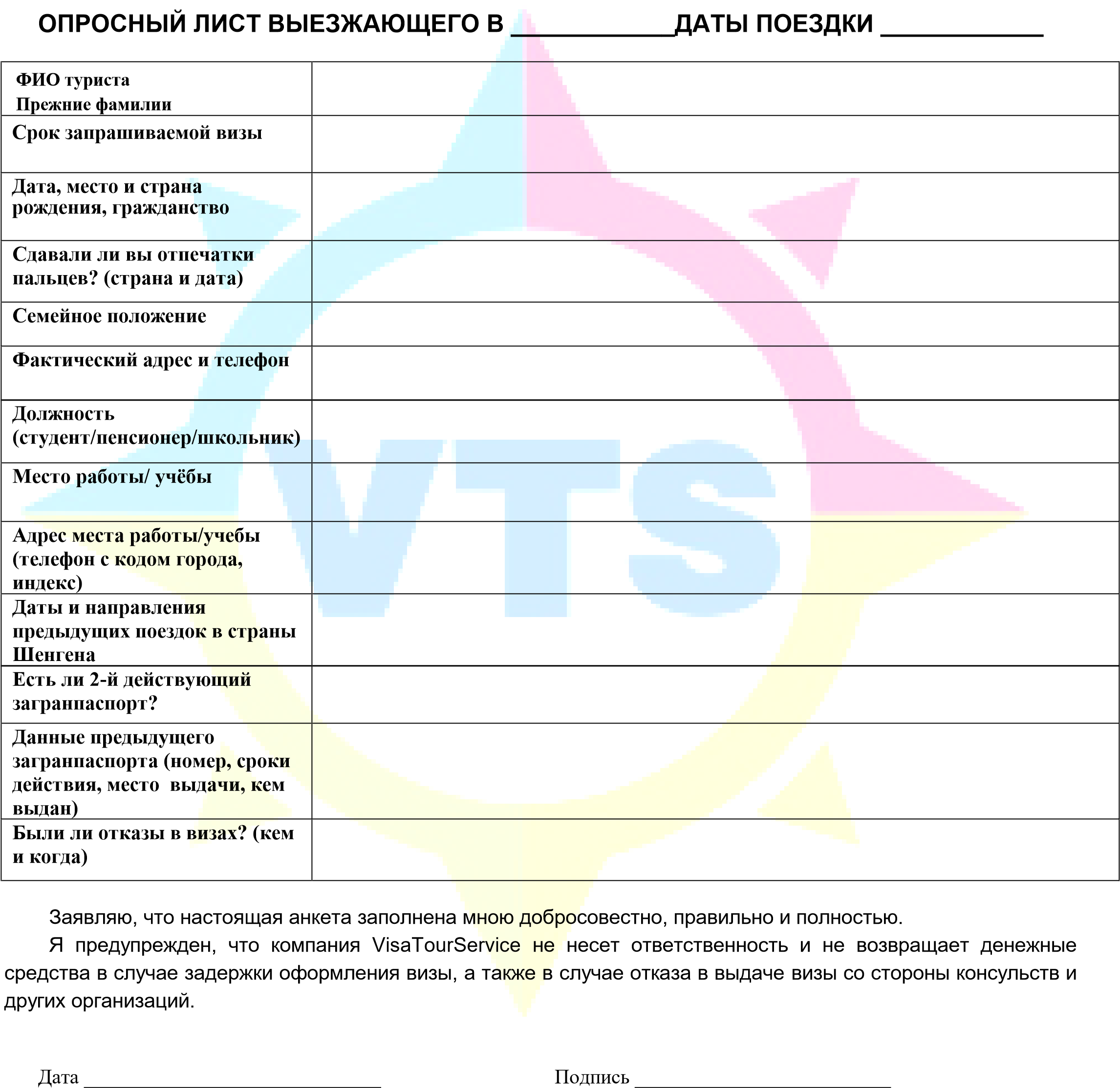 